EPISCOPAL DIOCESE OF PITTSBURGH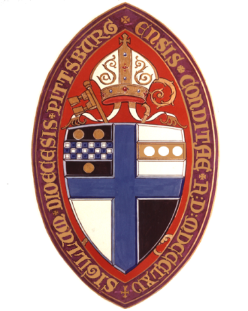 Request for Renewal of Diocesan Funding (Parish)Parishes that have received financial assistance from the Diocese for the current year or year just ended, and desire that assistance be renewed for another year, should complete this form, and submit it to the Diocese as directed at the end of the form.  Requests will be evaluated based on the Criteria for Diocesan Funding of Parishes, Ministries, & Mission Organizations. Thoughtful responses to the questions presented here willprovide a helpful guide for the consideration of your request by the appropriatediocesan leaders.Parish (name, location):	_____________________________________________Person Submitting Request:	_____________________________________________Role within Parish:  		_____________________________________________Contact Information:	Phone number (all or preferred):(Office)		_____________________________________________		(Home)		_____________________________________________		(Mobile) 	_____________________________________________E-mail address:	_____________________________________________Please confirm that the historical information below is accurate and complete the amount requested field for FY 2023.Describe the type of financial assistance your parish received for the current year or year just ended, and the type of financial assistance that you are requesting be renewed for 2023?  (Note: Relief from assessment is intended as a single-year form of assistance in cases of significant unplanned expenses, drastic declines in giving, etc.)How has the financial assistance provided by the Diocese thus far been helpful to your parish’s ministry?  Describe any other ways you expect your parish’s ministry to benefit from another year of financial assistance.Do you expect the parish’s need for financial assistance to continue beyond the coming year?  Why, or why not?What measures has the parish taken over the past year to improve its financial health and sustainability?  (Please describe them.)Describe the measures the parish plans to take in 2023 that will improve its financial health and sustainability.Describe the outcome measures you have identified to determine if the financial assistance provided can be described as beneficial?Are you and your parish open to considering new – even innovative – models of mission and ministry?  (Depending on the circumstances of your parish, this may be aimed at enhancing its impact in the community, its effectiveness in sharing the gospel, and/or its financial sustainability.)  Explain any hesitancy that you have concerning experimentation and change, or any that may be present within your parish.Are you and your parish open to receiving coaching in the areas of financial management, administration, and governance, should a need for such coaching be identified?Please note that, if your request for renewed funding is approved, you and your parish will be asked to provide a written report (no longer than 1 page) to the Bishop (or Bishop’s designee).  Your report will be shared with the Board of Trustees and/or Diocesan Council as appropriate.  This report should describe the outcomes you were able to achieve due to this financial assistance and would be due in December of the year the funding was approved.Please attach: a resolution from the Vestry that authorizes your request for fundinga copy of the parish’s budget for the current yeara copy of the parish’s most recent year-end financial statements (income statement and balance sheet)Please submit this questionnaire via email to:Elaine Zevkovich at ezevkovich@episcopalpgh.orgOR via U.S. Mail to:Elaine ZevkovichEpiscopal Diocese of Pittsburgh
325 Oliver Avenue, Suite 300
Pittsburgh, PA  15222Amount RequestedAmount ReceivedFY 2018FY 2019FY 2020FY 2021FY 2022 (current year)FY 2023 (next year)